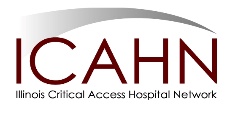 Disease Management/Population Health Grant - 2019Application FormGrant DescriptionThe Disease Management/Population Health Grant is available to critical access hospitals in Illinois.  The intent of this grant is to provide funding for CAHs to develop strategies for engaging with community partners and targeting specific health needs to enhance population health through improvements to chronic disease outcomes and identified needs for at risk populations.  Hospitals may apply for grant funds to conduct programs in one or more of the following examples listed below:	Disease Management	Smoking Cessation Diabetes Prevention & ManagementHealthy Diet & Fitness PromotionDrug & Alcohol Dependence Prevention Implement an evidence-based chronic disease management program based on identified patient groupImplement a community-wide wellness program. Refer to your community health needs assessment for top priority needs or other potential community development programs2.   Population Health	Outpatient Case ManagementHospital Care CoordinationTelemedicine or Mobile HealthConsortium development with local healthcare providers to reduce readmissionsImplement an evidence-based employee health program on top chronic conditionsImplement an employee or community wellness programProject Period:			September 1, 2018 – June 30, 2019Amount:	$6,000 maximum for each recipient.  There are approximately 17 awards available.  Funds can be fully applied towards one category or divided between the two categories.Application Deadline:		December 7, 2018Contact:			Brian Ashpole, Support Services Coordinator				Illinois Critical Access Hospital Network				1945 Van’s Way				Princeton, IL 61356				Phone:  (815) 875-2999				bashpole@icahn.orgApplication InstructionsAll application fields/sections must be completed.  Applications with blank fields/sections will be considered non-responsive and will not be considered for award.  Applicants must be in compliance with all previous grants in order to be eligible. Only one application per hospital per category will be accepted.Please send completed application to the above address no later than Friday, December 7, 2018.  Applications may also be sent electronically to Brian Ashpole, bashpole@icahn.org.  The application can be accessed electronically at www.icahn.org.  Applications are to be submitted in a word processing format or PDF.  Handwritten applications are no longer accepted.  Fields may be expanded to suit the space requirements of the response; however, all fields must be included, i.e., do not delete any fields or fail to respond to information sought in each field.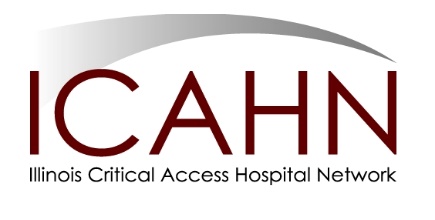 Disease Management/Population Health Grant - 2019Application FormDue back to the Illinois Critical Access Hospital Network by December 7, 2018 *Blank fields may result in application being considered non-responsive.Hospital Ownership (please mark one):[  ] For Profit;		[   ] Not for Profit;	[   ] Government
Authorized Signature: _________________________________________________________________PROGRAM NARRATIVE1.	What do you plan to use the funds for? Please check one (1) or more areas this grant program/project will address:Disease Management	 Smoking Cessation  Diabetes Prevention & Management Healthy Diet & Fitness Promotion Drug & Alcohol Dependence Prevention  Implement an evidence-based chronic disease management program based on identified patient group Implement a community-wide wellness program  Other__________________________________________________________________Population Health Outpatient Case Management Hospital Care Coordination Telemedicine or Mobile Health Consortium development with local healthcare providers to reduce readmissions Implement an evidence-based employee health program on top chronic conditions Implement an employee or community wellness program  Other____________________________________________________________2.	Describe the proposed program/project and the impact this project will have to strengthen existing services, improve operations, or add new services to the facility. What local community partners will you incorporate to promote this program/project?  3.	Describe your hospital’s current efforts in the identified program/project and how successful it has been. 4.	Define the problem or issue you would like to address and how it relates to the overall goal of the grant. What is not being accomplished and why is it not being accomplished? Provide baseline data for the project and be sure to note if this project was identified within the Community Health Needs Assessment.5.	Identify the desired outcomes you would like to achieve (example: affect certain number of individuals by the program).  How will these outcomes be achieved? How will these outcomes be sustained after the grant period is complete?6.	Describe the planning process, education and implementation timetable for this program/project. (Who is involved, and who is responsible for the project?) 7.	How will the program/project improve the overall health of your community? Identify factors (external/environmental) that may impact your outcomes, including sustainability.8.	Describe the level of local commitment and the extent to which the project will contribute to your community.9.	Describe how you will measure/evaluate the value and effectiveness of the program/project for the hospital and community (example: participant listings).   What indicators will be used to evaluate the program/project and what milestones have you identified as being important?Budget Narrative Provide detail of the amounts listed in budget section above. You may include additional materials to further support this Grant Application.  If documentation is not provided to explain expenses listed in each category your application will not be eligible for an award. Include consultant qualifications and level of expertise for the project. Please only include allowable expenses as identified in the state cost principles as part of uniform guidance.Consultant’s Fees
Contracted ServicesCommunications/MarketingEducation/TrainingEquipment/SuppliesHardware/SoftwareReview Criteria – Application HintsThis Grant Application will be reviewed by outside grant reviewers and assigned awarding scores based on the following criteria:1. 	Was all hospital information completed (including Federal Employee Identification Number, Illinois Department of Human Rights Number, and Hospital Ownership)?2.	How well did the applicant explain the problem/issue and how they were planning on addressing it?3.	Is the program/project clearly described?4.	Is information provided which supports the idea that the program/project will meet the identified outcomes?5.	Is the method of evaluating the effectiveness of the program/project reasonable?6.	Does the applicant provide enough budgetary detail to assess the likely success of the program/project?7.	Is the budget reasonable for this type of program/project?8.	Is there an indication that this program/project will continue in the future?  9.	Does the program/project make sense? Is it valuable to the community? Does it improve the hospital? Is there community involvement?Hospital NameDateAddressContact PersonPhone NumberEmail AddressFEIN (Federal Employee Identification Number)
IDHR # (Illinois Department of Human Rights)Please respond to each question.  Question fields left blank will result in application being considered non-responsive.  Each question area should be expanded so sufficient detail can be provided. Additional pages may be attached as necessary.  Short term outcomes (less than 6 months)Long term outcomes (6 months or greater)1.1.2.2.3.3.Measure 1Measure 2Measure 3Measure 42019 Proposed Grant Budget2019 Proposed Grant Budget2019 Proposed Grant Budget2019 Proposed Grant BudgetCategoryGrant FundsMatching FundsTotal FundsConsultant’s FeesContracted Services Communications/MarketingEducation/TrainingEquipment/SuppliesHardware/SoftwareTotal